姓名黄书华性别男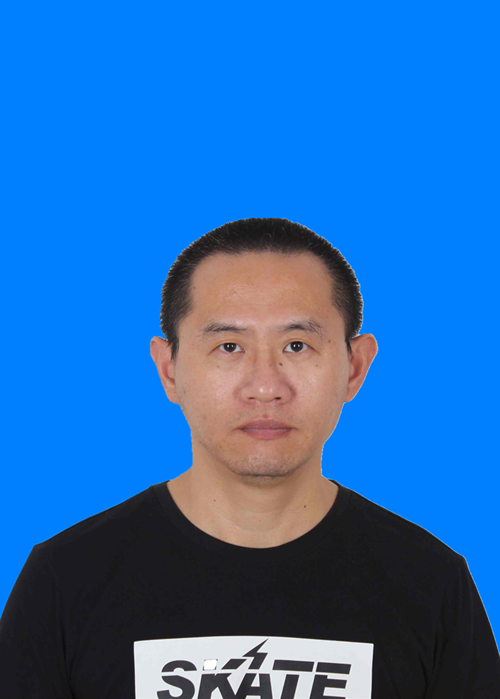 学历研究生学位博士职称副研究员邮箱hsh@aiofm.ac.cn部门合肥研究院安徽光机所合肥研究院安徽光机所合肥研究院安徽光机所个人简历1976年生，博士，副研究员，硕士生导师。1999年毕业于合肥工业大学工业自动化专业，2010年在中科院安徽光机所获光学专业理学博士学位。多次参加民用航天、航空大气痕量气体探测载荷研制、国家863计划、国家自然科学基金、中科院知识创新工程等项目。目前主要从事航天载荷电源供配电控制、载荷遥测遥控电路设计及载荷系统方案测试等电子学方面的设计、测试相关工作，是我国首台星载大气痕量污染气体载荷电子学主管设计师，并在后续的卫星载荷研制中任副主任设计师。1976年生，博士，副研究员，硕士生导师。1999年毕业于合肥工业大学工业自动化专业，2010年在中科院安徽光机所获光学专业理学博士学位。多次参加民用航天、航空大气痕量气体探测载荷研制、国家863计划、国家自然科学基金、中科院知识创新工程等项目。目前主要从事航天载荷电源供配电控制、载荷遥测遥控电路设计及载荷系统方案测试等电子学方面的设计、测试相关工作，是我国首台星载大气痕量污染气体载荷电子学主管设计师，并在后续的卫星载荷研制中任副主任设计师。1976年生，博士，副研究员，硕士生导师。1999年毕业于合肥工业大学工业自动化专业，2010年在中科院安徽光机所获光学专业理学博士学位。多次参加民用航天、航空大气痕量气体探测载荷研制、国家863计划、国家自然科学基金、中科院知识创新工程等项目。目前主要从事航天载荷电源供配电控制、载荷遥测遥控电路设计及载荷系统方案测试等电子学方面的设计、测试相关工作，是我国首台星载大气痕量污染气体载荷电子学主管设计师，并在后续的卫星载荷研制中任副主任设计师。1976年生，博士，副研究员，硕士生导师。1999年毕业于合肥工业大学工业自动化专业，2010年在中科院安徽光机所获光学专业理学博士学位。多次参加民用航天、航空大气痕量气体探测载荷研制、国家863计划、国家自然科学基金、中科院知识创新工程等项目。目前主要从事航天载荷电源供配电控制、载荷遥测遥控电路设计及载荷系统方案测试等电子学方面的设计、测试相关工作，是我国首台星载大气痕量污染气体载荷电子学主管设计师，并在后续的卫星载荷研制中任副主任设计师。研究方向载荷高可靠性测控电路、环境监测中的光电子技术研究载荷高可靠性测控电路、环境监测中的光电子技术研究载荷高可靠性测控电路、环境监测中的光电子技术研究载荷高可靠性测控电路、环境监测中的光电子技术研究招生专业拟招收电子信息科学、精密仪器、检测技术及自动化及相近专业的本科毕业生拟招收电子信息科学、精密仪器、检测技术及自动化及相近专业的本科毕业生拟招收电子信息科学、精密仪器、检测技术及自动化及相近专业的本科毕业生拟招收电子信息科学、精密仪器、检测技术及自动化及相近专业的本科毕业生代表性科研成果承担了国家重大科技专项——高分辨率对地观测系统重大专项——高分五号卫星——大气痕量气体差分吸收光谱仪研制，负责其中的信息处理箱单机方案设计、抗辐照高可靠性供配电模块设计、遥测遥控模块设计、信息处理箱软件、硬件结合抗辐照加固设计等以及信息处理箱系统测试和联调等工作。载荷在轨工作正常，电源系统、遥测遥控系统可靠运行，数管控制软件在轨轨道流程调度精准无误，未出现软件宕机或复位重启的现象，硬件抗辐照及软件抗辐加固等措施得到有效验证，有效降低了因空间辐照单粒子事件导致的系统崩溃的可能性，确保了载荷在轨正常运行。 载荷于2018年5月9日顺利入轨，正常运行，是我国首颗获取全球大气NO2和O3分布高分辨率大气成分监测卫星。 承担了——高光谱观测卫星——高分五号（02）卫星——大气痕量气体差分吸收光谱仪以及——大气环境监测卫星——紫外高光谱仪大气成分探测仪等两台载荷的正样研制工作，在遥测遥控电路模块设计方面，采用编码方式，进一步提高了系统的可靠性设计。两套正样产品顺利交付总体测试。承担了国家重大科技专项——高分辨率对地观测系统重大专项——高分五号卫星——大气痕量气体差分吸收光谱仪研制，负责其中的信息处理箱单机方案设计、抗辐照高可靠性供配电模块设计、遥测遥控模块设计、信息处理箱软件、硬件结合抗辐照加固设计等以及信息处理箱系统测试和联调等工作。载荷在轨工作正常，电源系统、遥测遥控系统可靠运行，数管控制软件在轨轨道流程调度精准无误，未出现软件宕机或复位重启的现象，硬件抗辐照及软件抗辐加固等措施得到有效验证，有效降低了因空间辐照单粒子事件导致的系统崩溃的可能性，确保了载荷在轨正常运行。 载荷于2018年5月9日顺利入轨，正常运行，是我国首颗获取全球大气NO2和O3分布高分辨率大气成分监测卫星。 承担了——高光谱观测卫星——高分五号（02）卫星——大气痕量气体差分吸收光谱仪以及——大气环境监测卫星——紫外高光谱仪大气成分探测仪等两台载荷的正样研制工作，在遥测遥控电路模块设计方面，采用编码方式，进一步提高了系统的可靠性设计。两套正样产品顺利交付总体测试。承担了国家重大科技专项——高分辨率对地观测系统重大专项——高分五号卫星——大气痕量气体差分吸收光谱仪研制，负责其中的信息处理箱单机方案设计、抗辐照高可靠性供配电模块设计、遥测遥控模块设计、信息处理箱软件、硬件结合抗辐照加固设计等以及信息处理箱系统测试和联调等工作。载荷在轨工作正常，电源系统、遥测遥控系统可靠运行，数管控制软件在轨轨道流程调度精准无误，未出现软件宕机或复位重启的现象，硬件抗辐照及软件抗辐加固等措施得到有效验证，有效降低了因空间辐照单粒子事件导致的系统崩溃的可能性，确保了载荷在轨正常运行。 载荷于2018年5月9日顺利入轨，正常运行，是我国首颗获取全球大气NO2和O3分布高分辨率大气成分监测卫星。 承担了——高光谱观测卫星——高分五号（02）卫星——大气痕量气体差分吸收光谱仪以及——大气环境监测卫星——紫外高光谱仪大气成分探测仪等两台载荷的正样研制工作，在遥测遥控电路模块设计方面，采用编码方式，进一步提高了系统的可靠性设计。两套正样产品顺利交付总体测试。承担了国家重大科技专项——高分辨率对地观测系统重大专项——高分五号卫星——大气痕量气体差分吸收光谱仪研制，负责其中的信息处理箱单机方案设计、抗辐照高可靠性供配电模块设计、遥测遥控模块设计、信息处理箱软件、硬件结合抗辐照加固设计等以及信息处理箱系统测试和联调等工作。载荷在轨工作正常，电源系统、遥测遥控系统可靠运行，数管控制软件在轨轨道流程调度精准无误，未出现软件宕机或复位重启的现象，硬件抗辐照及软件抗辐加固等措施得到有效验证，有效降低了因空间辐照单粒子事件导致的系统崩溃的可能性，确保了载荷在轨正常运行。 载荷于2018年5月9日顺利入轨，正常运行，是我国首颗获取全球大气NO2和O3分布高分辨率大气成分监测卫星。 承担了——高光谱观测卫星——高分五号（02）卫星——大气痕量气体差分吸收光谱仪以及——大气环境监测卫星——紫外高光谱仪大气成分探测仪等两台载荷的正样研制工作，在遥测遥控电路模块设计方面，采用编码方式，进一步提高了系统的可靠性设计。两套正样产品顺利交付总体测试。承担了国家重大科技专项——高分辨率对地观测系统重大专项——高分五号卫星——大气痕量气体差分吸收光谱仪研制，负责其中的信息处理箱单机方案设计、抗辐照高可靠性供配电模块设计、遥测遥控模块设计、信息处理箱软件、硬件结合抗辐照加固设计等以及信息处理箱系统测试和联调等工作。载荷在轨工作正常，电源系统、遥测遥控系统可靠运行，数管控制软件在轨轨道流程调度精准无误，未出现软件宕机或复位重启的现象，硬件抗辐照及软件抗辐加固等措施得到有效验证，有效降低了因空间辐照单粒子事件导致的系统崩溃的可能性，确保了载荷在轨正常运行。 载荷于2018年5月9日顺利入轨，正常运行，是我国首颗获取全球大气NO2和O3分布高分辨率大气成分监测卫星。 承担了——高光谱观测卫星——高分五号（02）卫星——大气痕量气体差分吸收光谱仪以及——大气环境监测卫星——紫外高光谱仪大气成分探测仪等两台载荷的正样研制工作，在遥测遥控电路模块设计方面，采用编码方式，进一步提高了系统的可靠性设计。两套正样产品顺利交付总体测试。承担了国家重大科技专项——高分辨率对地观测系统重大专项——高分五号卫星——大气痕量气体差分吸收光谱仪研制，负责其中的信息处理箱单机方案设计、抗辐照高可靠性供配电模块设计、遥测遥控模块设计、信息处理箱软件、硬件结合抗辐照加固设计等以及信息处理箱系统测试和联调等工作。载荷在轨工作正常，电源系统、遥测遥控系统可靠运行，数管控制软件在轨轨道流程调度精准无误，未出现软件宕机或复位重启的现象，硬件抗辐照及软件抗辐加固等措施得到有效验证，有效降低了因空间辐照单粒子事件导致的系统崩溃的可能性，确保了载荷在轨正常运行。 载荷于2018年5月9日顺利入轨，正常运行，是我国首颗获取全球大气NO2和O3分布高分辨率大气成分监测卫星。 承担了——高光谱观测卫星——高分五号（02）卫星——大气痕量气体差分吸收光谱仪以及——大气环境监测卫星——紫外高光谱仪大气成分探测仪等两台载荷的正样研制工作，在遥测遥控电路模块设计方面，采用编码方式，进一步提高了系统的可靠性设计。两套正样产品顺利交付总体测试。承担了国家重大科技专项——高分辨率对地观测系统重大专项——高分五号卫星——大气痕量气体差分吸收光谱仪研制，负责其中的信息处理箱单机方案设计、抗辐照高可靠性供配电模块设计、遥测遥控模块设计、信息处理箱软件、硬件结合抗辐照加固设计等以及信息处理箱系统测试和联调等工作。载荷在轨工作正常，电源系统、遥测遥控系统可靠运行，数管控制软件在轨轨道流程调度精准无误，未出现软件宕机或复位重启的现象，硬件抗辐照及软件抗辐加固等措施得到有效验证，有效降低了因空间辐照单粒子事件导致的系统崩溃的可能性，确保了载荷在轨正常运行。 载荷于2018年5月9日顺利入轨，正常运行，是我国首颗获取全球大气NO2和O3分布高分辨率大气成分监测卫星。 承担了——高光谱观测卫星——高分五号（02）卫星——大气痕量气体差分吸收光谱仪以及——大气环境监测卫星——紫外高光谱仪大气成分探测仪等两台载荷的正样研制工作，在遥测遥控电路模块设计方面，采用编码方式，进一步提高了系统的可靠性设计。两套正样产品顺利交付总体测试。承担了国家重大科技专项——高分辨率对地观测系统重大专项——高分五号卫星——大气痕量气体差分吸收光谱仪研制，负责其中的信息处理箱单机方案设计、抗辐照高可靠性供配电模块设计、遥测遥控模块设计、信息处理箱软件、硬件结合抗辐照加固设计等以及信息处理箱系统测试和联调等工作。载荷在轨工作正常，电源系统、遥测遥控系统可靠运行，数管控制软件在轨轨道流程调度精准无误，未出现软件宕机或复位重启的现象，硬件抗辐照及软件抗辐加固等措施得到有效验证，有效降低了因空间辐照单粒子事件导致的系统崩溃的可能性，确保了载荷在轨正常运行。 载荷于2018年5月9日顺利入轨，正常运行，是我国首颗获取全球大气NO2和O3分布高分辨率大气成分监测卫星。 承担了——高光谱观测卫星——高分五号（02）卫星——大气痕量气体差分吸收光谱仪以及——大气环境监测卫星——紫外高光谱仪大气成分探测仪等两台载荷的正样研制工作，在遥测遥控电路模块设计方面，采用编码方式，进一步提高了系统的可靠性设计。两套正样产品顺利交付总体测试。